Jaarplan toetsgroepen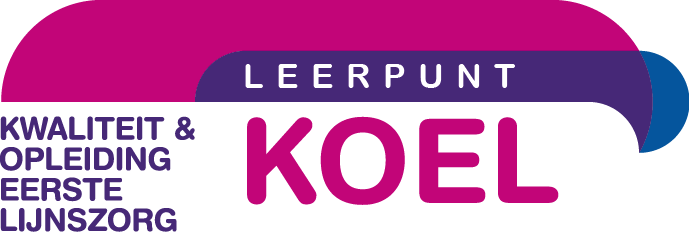 Basisgegevens:Opmerkingen/aanvullingen:Deelnemers*:Planning bijeenkomsten:*	ook niet BIG-geregistreerde professionals die tot de vaste groep behoren kunnen hier genoemd worden; zij ontvangen geen accreditatiepunten via GAIA**	om meer deelnemers én bijeenkomsten in de kolom toe te voegen: klik na het laatste BIG-nummer of onderwerp op Tab (een nieuwe regel verschijnt)***	alleen de tijd die aan de nascholing wordt besteed, dus zonder andere werkzaamheden tijdens de bijeenkomstNaam toetsgroepAandachtsgebied toetsgroep (meerdere opties mogelijk)aankruisen wat van toepassing is in 2e kolomFTO……………………………intercollegiale toetsing………nascholing in de Hagro……..Balint………………………….andere groepsbijeenkomst…...…………Naam + telefoonnummerErkend begeleider/EKCNaam + telefoonnummercontactpersoon toetsgroepNaam, adres en te naam stelling voor factuur Naam**PlaatsBIG-nummerJaargang (van dd-mm-jj tot dd-mm-jj)Jaargang (van dd-mm-jj tot dd-mm-jj)Totaal aantal bijeenkomstenTotaal aantal bijeenkomstenDuur bijeenkomsten (netto*** nascholing)Begin en eindtijd vermeldenDuur bijeenkomsten (netto*** nascholing)Begin en eindtijd vermeldenDatum (voor zover bekend)Onderwerp (voor zover bekend) **Onderwerp (voor zover bekend) **